МИНИСТЕРСТВО ОБРАЗОВАНИЯ И НАУКИ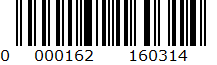 РЕСПУБЛИКИ КАЗАХСТАННАЦИОНАЛЬНЫЙ ЦЕНТР ТЕСТИРОВАНИЯВНЕШНЯЯ ОЦЕНКА УЧЕБНЫХ ДОСТИЖЕНИЙ9 класс(Апробация)КНИЖКА - ВОПРОСНИКВАРИАНТ   162Ф.И.О.   __________________________________________________________Город (Область)  ___________________________________________________Район  ____________________________________________________________Школа ______________________________Класс ________________________Подпись учащегося  _________________2016ВНИМАНИЕ!Книжка-вопросник содержит тестовые задания по предметам:КАЗАХСКИЙ ЯЗЫК и ВСЕМИРНАЯ ИСТОРИЯВремя тестирования – 130 минут (2 часа 10 минут).Начинать отвечать можно с любого предмета.По предмету казахский язык дан 1 текст, к тексту по 5 тестовых задания. Каждое задание требует выбора единственного правильного ответа из пяти предложенных вариантов.В книжке-вопроснике встречаются следующие формы тестовых заданий:задания с выбором одного правильного ответа из пяти предложенных;задания с выбором одного или нескольких правильных ответов из восьми предложенных.Выбранный ответ нужно отмечать на листе ответов путем полного закрашивания соответствующего кружка.Все необходимые расчеты можно производить на свободных местах книжки-вопросника.Нужно внимательно заполнить все секторы листа ответов. После завершения тестирования книжка-вопросник и лист ответов должны быть сданы дежурному по аудитории.Во время тестирования запрещается:Выходить из аудитории без разрешения;Пересаживаться с места на место;Обмениваться материалами тестирования;Использовать сведения, раскрывающие содержание тестов и кодов правильных ответов к ним;Пользоваться информационными материалами, электронными записными книжками, калькуляторами, телефонами и др. средствами коммуникации.КАЗАХСКИЙ ЯЗЫК      Инструкция: «Внимательно прочитайте текст и правильно выполните задания к тексту». Жақсылардың жақсысыБаяғыда бір адам бірнеше бөлмелі жарық, биік, өте әсем үйде тұрыпты. Үйдің айналасы бау-бақша екен. Бір күні оның кішкентай қызы бақшаны, барлық бөлмелерді аралайды. Кірмеген жалғыз ғана бөлме қалыпты. Ол ылғи да жабық тұрады екен. Сонда әкесіне қызы:- Әке, маған жабық тұрған бөлмеге кіруге рұқсат етіңіз. Осы бөлме басқа бөлмелерге қарағанда жақсы ғой деп ойлаймын, - дейді.- Оның дұрыс, қызым. Жақсылардың ең жақсысы сонда. Бірақ сен әлі жассың,  өскенде бұл бөлмені саған берем. Сен оған өмір бойы риза боласың, - деп жауап қайтарады әкесі.Қыз есейіп, бойжеткен атанады. Әкесі қызына жабық бөлменің кілтін береді. Қыз есікті ашқанда, тек ұршық пен кітапты көреді. Қыз әкесіне:- Әке, сен жабық бөлмеде «жақсылардың жақсысы бар» деген едің. Мен ұршық пен кітаптан басқа ештеңе таппадым,- дейді.    - Міне, жақсылардың жақсысы деген – осылар, қызым! Ұршық болса, өнерің жанады.  Ал кітап оқысаң, білімің артады. Жарық дүниеде бұлардан жақсы нәрсе жоқ. Дүниедегі мүліктің бәрі еңбекпен, өнермен, біліммен табылады,- деп түсіндірді әкесі. ВСЕМИРНАЯ ИСТОРИЯ      Инструкция: «Вам предлагаются задания с одним правильным ответом из пяти предложенных. Выбранный ответ необходимо отметить на листе ответов путем полного закрашивания соответствующего кружка».  1. Антонимдік қатар.A) Биік-биігірек.B) Ащы-аласа.C) Жұқа-арық.D) Төмен-аласа.E) Жоғары-төмен.  2. Мезгілді білдіретін антонимдік қатар.A) Аспан-жер.B) Киім-кешек.C) Ерте-кеш.D) Қазан-ошақ.E) Орман-тоғай.  3. Ұяң дауыссыздан басталған қосымша.A) Мектептің.B) Қаланы.C) Оқушы.D) Қағаздар.E) Сыныпқа.  4. Жұрнақсыз сөз. A) Сарылау, көгілдір.B) Құстай, жақсырақ.C) Сары, сегіз.D) Біреу, оныншы.E) Білімді, қызықты.  5. Ілік септігіндегі есімдік.A) Бізге.B) Ешкімнің.C) Маған.D) Әлдекімді.E) Өзіме.  6. Қатыстық сын есім.A) Қызыл.B) Жақсы.C) Таулы.D) Сары.E) Жасыл.  7. Заттың, құбылыстың, мезгілдің аты ғана аталып көрсетілетін жай сөйлемнің түрі.A) Жақсыз сөйлем.B) Жалаң сөйлем.C) Жақты сөйлем.D) Толымды сөйлем.E) Атаулы сөйлем.  8. Тұрлаулы сөйлем мүшелері.A) Бастауыш, анықтауыш.B) Баяндауыш, анықтауыш.C) Бастауыш, баяндауыш.D) Толықтауыш, пысықтауыш.E) Пысықтауыш, толықтауыш.  9. «Мақтау» сөзінің синонимі.A) Төбеге көтеру. B) Сөзге келу.C) Тіс жармау.D) Тілге келмеу.E) Сөз байласу. 10. Дұрыс жазылған сөздер қатары.A) Халқы, орны.B) Екіеу, екі.C) Алтыау, алты.D) Халықы, бақыты. E) Жетіеу, жеті. 11. Сөйлемдегі дыбыс және әріп саны сәйкес келмейтін сөздер.Сен мына оюыңды сатасың ба?A) Сен. B) Ба.C) Мына.D) Сатасың.E) Оюыңды. 12. Сұраулық демеулік.A) Көрме ашылды(ма).B) Жақсы жарна(ма).C) Ешкімді алда(ма).D) Далаға бар(ма).E) Облыстық басқар(ма). 13. «Оқыс» сөзінің етіс түрі.A) Ортақ.B) Ырықсыз.C) Өзгелік.D) Өздік.E) Күрделі. 14. Фразеологиялық тіркестің синонимі. Екі езуі екі құлағына жету.A) Тыңдау.B) Ашулану.C) Қуану.D) Достасу.E) Ренжу. 15. Туынды зат есім жасайтын жұрнақ.A) -лар, -лер, - дар, -дер.B) -шық, -гіш, -гер.C) -ның, -нің, -дың, -дің.D) -мын, -мін, -пын, -пін. E) -ға, -ге, -қа, -ке. 16. Кейіпкердің назарын өзіне аудару мақсатында қолданылған сөзі бар нұсқа      A) Қыз есейіп, бойжеткен атанады.      B) Сен оған өмір бойы риза боласың,- деп жауап қайтарады әкесі.      C) Ал кітап оқысаң, білімің артады.      D) - Міне, жақсылардың жақсысы деген – осылар.      E) - Оның дұрыс, қызым. Жақсылардың ең жақсысы сонда. 17. Мәтіннің негізгі идеясына қарама-қарсы мағынадағы мақал-мәтел       A) Еңбегіне қарай өнбегі.       B) Еңбек еткен – емерсің,            Ерінбесең – жеңерсің.       C) Еңбек ет те міндет ет.       D) Кәсіп, кәсіп түбі – нәсіп.       E) Жалқаулық – жаман ауру. 18. Мәтіндегі «жақсылардың жақсысы»       A) Жарық бөлме, жабық бөлме.       B) Әсем үй, жабық бөлме.       C) Ұршық, кітап.       D) Ата-ана, ас.       E) Бау-бақша, байлық. 19. Мәтінде кездесетін адамның жас атауы      A) Бала      B) Бозбала      C) Қыз      D) Бойжеткен      E) Сәби20. Негізгі ой айтылған сөйлемді A) Баяғыда бір адам бірнеше бөлмелі жарық, биік, өте әсем үйде тұрыпты. Үйдің айналасы бау-бақша екен.B) Жақсылардың ең жақсысы сонда. Бірақ сен әлі жассың,  өскенде бұл бөлмені саған берем. Сен оған өмір бойы риза боласың.C) Әкесі қызына жабық бөлменің кілтін береді. Қыз есікті ашқанда, тек ұршық, кітапты көреді.D) Әке, маған жабық тұрған бөлмеге кіруге рұқсат етіңіз. Осы бөлме басқа бөлмелерге қарағанда жақсы ғой деп ойлаймын.      E) Дүниедегі мүліктің бәрі еңбекпен, өнермен, біліммен табылады. ТЕСТ ПО ПРЕДМЕТУ КАЗАХСКИЙ ЯЗЫК ЗАВЕРШЁН      Инструкция: «Вам предлагаются задания с одним правильным ответом из пяти предложенных. Выбранный ответ необходимо отметить на листе ответов путем полного закрашивания соответствующего кружка».  1. Буддизм получил широкое распространенние в:A) Пакистане, Иране, Бирме.B) Индии, Египете, Австралии.C) Саудовской Аравии, Алжире, Тунисе.D) Китае, Японии, Юго-Восточной Азии.E) Индонезии, Вьетнаме, Лаосе.  2. Самыми значимыми людьми в Древнем Египте были:A) Посыльные.B) Писцы.C) Стражники.D) Крестьяне.E) Воины.  3. Западная христианская церковь стала называться после 1054 года:A) Несторианской.B) Католической.C) Лютеранской.D) Правоверной.E) Православной.  4. В эпоху средневековья в Западной Европе главный феодал:A) ГерцогB) КорольC) ВиконтD) ГрафE) Маркиз  5. Знаменитые Висячие сады располагались в городе:A) Вавилон.B) Александрия.C) Рим.D) Афины.E) Иерусалим.  6. Мавзолей Ходжи Ахмеда Йасауи построен по приказу: A) Бабура.B) Тимура.C) Тохтамыша.D) Улугбека.E) Мухаммед шаха.  7. Отмена крепостного права в России произошла в:A) 1861 г.B) 1895 г.C) 1903 г.D) 1817 г.E) 1871 г.  8. Основной центр металлургии в России XVIII в.:A) ПодмосковьеB) КавказC) КазахстанD) УралE) Сибирь  9. 6 и 9 августа 1945 г. атомные бомбы на Хиросиму и Нагасаки были сброшены:A) Великобританией.B) Германией.C) Францией.D) СССР.E) США. 10. Закон всемирного тяготения сформулировал:A) И. НьютонB) Г. Лейбниц C) Н. КоперникD) М. ЛомоносовE) Д. Бруно           11. Поэт XIX в., основоположник русского реализма:A) А. ПушкинB) М. ЛермонтовC) А. ТолстойD) С. ЕсенинE) У. Байрон 12. В союз “Антанта” накануне Первой мировой войны входили:A) Китай, Индия, ЯпонияB) Англия, Франция, РоссияC) США, Канада, ШвецияD) Германия, Италия, Австро-ВенгрияE) Иран, Афганистан, Турция 13. Антанта в 1907 г. объединила:A) Англию, Германию. B) Германию, Австро-Венгрию, Италию.C) Францию, Англию, США. D) Россию, Англию, США. E) Францию, Англию, Россию. 14. 1 августа 1914 г. произошел(-ло):A) русско-японский конфликтB) нападение Италии на ФранциюC) объявление Германией войны АнглииD) объявление Германией войны РоссииE) вторжение Италии и Австро-Венгрии в Польшу 15. Австрия, Польша, Мальта и Россия в 1684 г. создали коалицию против:A) АнглииB) ФранцииC) ИспанииD) ПортугалииE) Турции  16. 22 апреля 1915 г. при сражении у г. Ипр были впервые использованы: A) Танки.B) Десантные войска.C) Отравляющие вещества.D) Пулеметы.E) Самолеты. 17. Одной из крупных операций в ходе Первой мировой войны является:A) нападение на Пёрл-Харбор. B) битва у Дьен-Бьен Фу.C) Берлинская битва. D) Шахриварские события. E) битва в районе крепости Верден. 18. Танки были впервые применены англичанами во время Первой мировой войны в битве:A) На р. Марне.B) На р. Сомме.C) Под Аррасом.D) Под Верденом.E) Галицкой. 19. Гилянская республика была образована в:A) 1921 годуB) 1933 годуC) 1915 годуD) 1918 годуE) 1925 году 20. В феврале 1919 г. к власти пришел представитель «младоафганской» организации:A) Аманулла-хан.B) Кучек-хан.C) Надир-шах.D) Реза-хан.E) Мохаммед Реза Пехлеви. 21. Национальную борьбу против английского владычества возглавила партия «Шинн фейн» в:A) Канаде.B) Индии.C) Иране.D) Афганистане.E) Ирландии. 22. Самое высокохудожественное произведение Древней Персии:A) «Поэма о Гильгамеше».B) «Авеста».C) «Иллиада».D) «Рамаяна».E) «Манас». 23. «Собрание гражданских прав» достижение законотворческой мысли:A) Франков.B) Славян.C) Византийцев.D) Германцев.E) Португальцев. 24. «Счастье приходит к тому, кто много трудится» - говорил своим ученикам:A) Леонардо да Винчи B) РафаэльC) Диего ВеласкесD) МикеланджелоE) Рембрандт 25. «Родился в Калькутте в 1861 году. Его музыкальное творчество синтезирует элементы классической музыки с музыкальным фольклором. Многие из его песен стали народными. В 1930 году посетил СССР и выпустил книгу «Письма о России, в которой описал советских людей и их жизнь»Речь идет о:A) Р.КапуреB) НаджибуллеC) М.ГандиD) АмануллеE) Р.Тагоре      Инструкция: «Вам предлагаются задания, в которых могут быть один или несколько правильных ответов. Выбранный ответ необходимо отметить на листе ответов путем полного закрашивания соответствующего кружка». 26. Древняя Ассирия возникла на северо-востоке современного:A) АзербайджанаB) КыргызстанаC) ЕгиптаD) ИранаE) Израиля F) ИракаG) ПакистанаH) Афганистана27. В трёхпольной системе пахотные земли делились на группы:A) орошаемыеB) черноземныеC) для посева бахчевыхD) целинныеE) для посева яровыхF) залежные G) для посева озимыхH) нечерноземные28. Название этого города по-аккадски означало Ворота БогаA) МемфисB) ВавилонC) АшшурD) ДамаскE) НиппурF) ФивыG) ЛагашH) Иерусалим29. Оформление тройственного союза «Антанта» было завершено в:A) 1891 гB) 1914 гC) 1904 гD) 1882 гE) 1887 гF) 1918 гG) 1893 г H) 1907 г30. Главный герой романа Сервантеса «Дон Кихот» являлсяA) заступник бедных и обиженныхB) владельцем мастерскойC) учителемD) частным землевладельцемE) бедным идальго (дворянин)F) путешественникомG) ремесленникомH) богатым дворянином31. В 1807 г Тильзитский мир был заключён между:A) БельгиейB) РоссиейC) СШАD) ФранциейE) АвстриейF) АнглиейG) ИталиейH) Швецией 32. Тихоокеанская война началась в 1941 г. с нападения на:A) Южный Сахалин.B) Шанхай.C) Нагасаки.D) Хиросиму.E) Пёрл-Харбор.F) Осаку. G) Курильские острова.H) Шаньдун. 33. Основными идеями внутренней политики М. Горбачёва являлись:A) «новые рубежи».B) «процветание».C) «ускорение».D) «великое общество».E) «гласность».F) «стабильность».G) «новый социальный порядок». H) «полная занятость». 34. Формами земельной собственности в Иране XVII в являлись:A) союргалB) хараджC) бенефицийD) иктаE) диваниF) ленG) хассэH) домен 35. Роман Сервантеса «Дон Кихот» являетсяA) пропагандой икусстваB) насмешкой на рыцарские романыC) призывом борьбы со зломD) осуждением актеровE) поощрением мещанстваF) историческим романомG) призывом борьбы с несправедливостьюH) призывом к революции36. В период Июльской монархии во Франции  король Луй Филипп защищал интересы:A) средних слоёв буржуазииB) крупных капиталистовC) республиканцевD) бонапартистовE) крестьянF) роялистовG) банкиров H) рабочих37. «Национальное правительство» Макдональда в Великобритании 30-х годов XX в. инициировало законы:A) «О подстрекательстве к мятежу».B) «О политических партиях».C) «Об укреплении доверия в военной области».D) «Об общественном порядке». E) «О земле».F) «О социальной справедливости».G) «О мире».H) «О помощи фермерам». 38. Устанавливающий контроль Японии над Китаем документ был принят в . и известен под названием:A) «Стратегия напряжённости».B) «Новый форум».C) «Третий вариант».D) «Соглашение 4 держав».E) «14 пунктов».F) «Соглашение 5-х держав». G) «Соглашение 9 держав».H) «21 требование». 39. Южный и Северный Египет объединил в одно государство фараон:A) ХефренB) АменхотепC) ДжосерD) ТутанхамонE) МенесF) Тутмос G) РамзесH) Хеопс40. Для защиты прав студентов и преподавателей средневековых университетов создавались: A) кортесы B) цехиC) отделенияD) парламентыE) землячестваF) факультетыG) доменыH) гильдииТЕСТ ПО ПРЕДМЕТУ ВСЕМИРНАЯ ИСТОРИЯ ЗАВЕРШЁН